تحت رعاية الأستاذ الدكتور/ نادية محمد طه عميد الكليةوالأستاذ الدكتور/ ماجدة عطية جابر وكيل الكلية لشئون التعليم والطلابو تحت إشراف و بحضور الدكتور / نشوى صابر السيد عطية منسق المؤتمرات الطلابية الدكتور / محمد علي الدين مدير عام رعاية الشبابمشاركة طلاب كلية التمريض جامعة الزقازيق فى الملتقى الطلابي الثالث لكلية التمريض جامعة كفر الشيخ يوم الإثنين ٢٢ إبريل ٢٠٢٤بعنوان ( دور طلاب التمريض فى الإبتكار و الإبداع لتطوير الرعاية الصحية فى ظل الجمهورية الجديدة )وقد فازت الكلية بمراكز متميزة على مستوى الجامعات المصرية فى العرض العلمى تقديم الطالبة / أيه أشرف محمد عطية بالفرقة الرابعةو إعداد الطلابأحمد سيف النصر بالفرقة الرابعة هاجر أحمد عبدالبصير بالفرقة الرابعة عزيزة ناجى أحمد راشد بالفرقة الرابعةو عنوان العرض" الإبتكارات الحديثة فى مجال الرعاية الصحية" و تميزت الكلية على مستوى جميع الكليات فى المواهب الفنيةبآداء متميز كالعادة فى الشعر للطالبة/ نهال قدرى فاروق طالبة إمتياز و الإنشاد الدينى للطالب/ مصطفى أحمد البرعى بالفرقة الثالثة كما حصلت الكلية على المركز الثالث فى مسابقة المعلومات العامة للطلابسلمى عبدالفتاح بالفرقة الرابعة أحمد سيف النصر بالفرقة الرابعة هاجر أحمد عبدالبصير بالفرقة الثالثة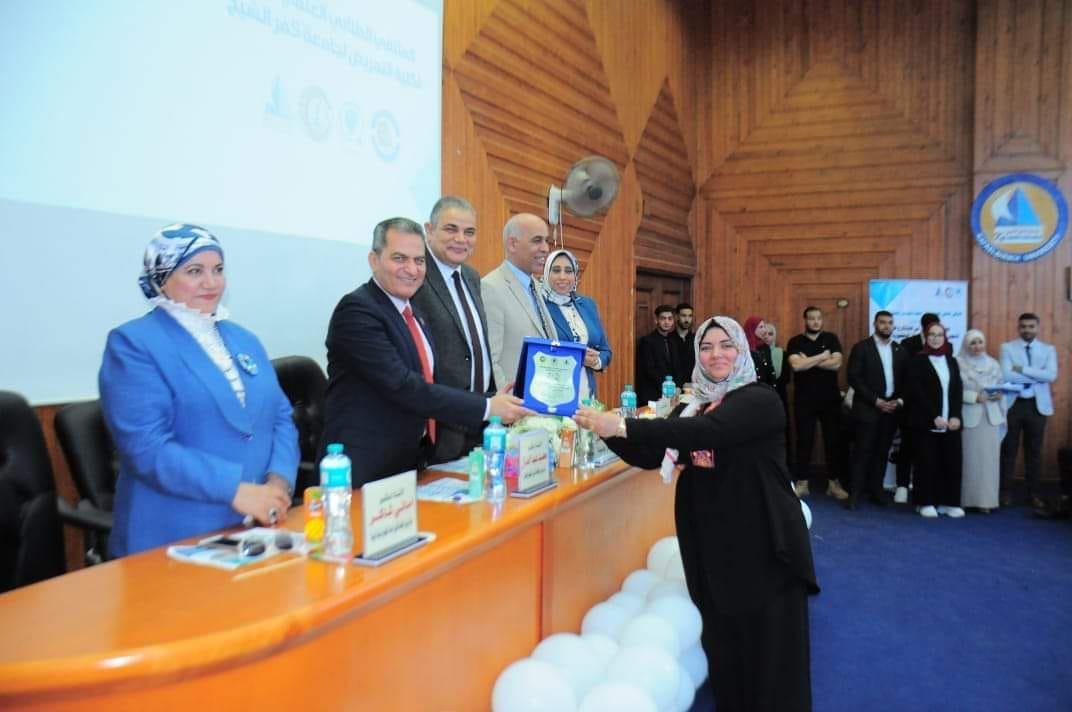 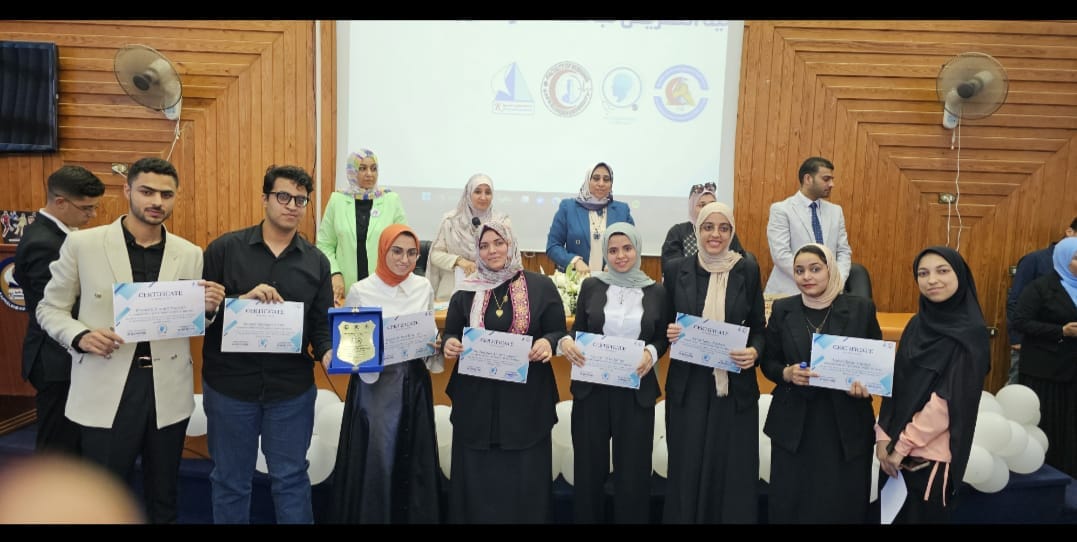 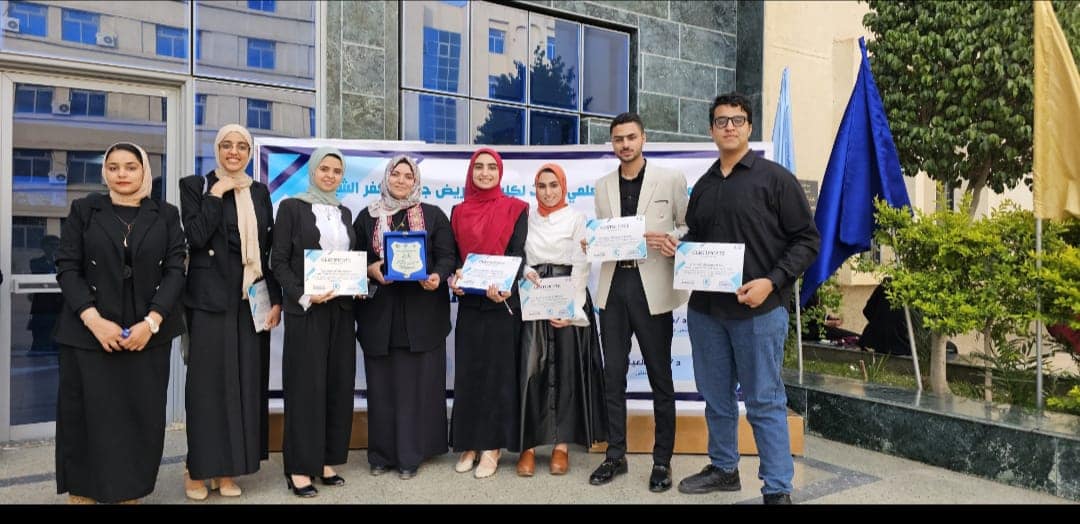 